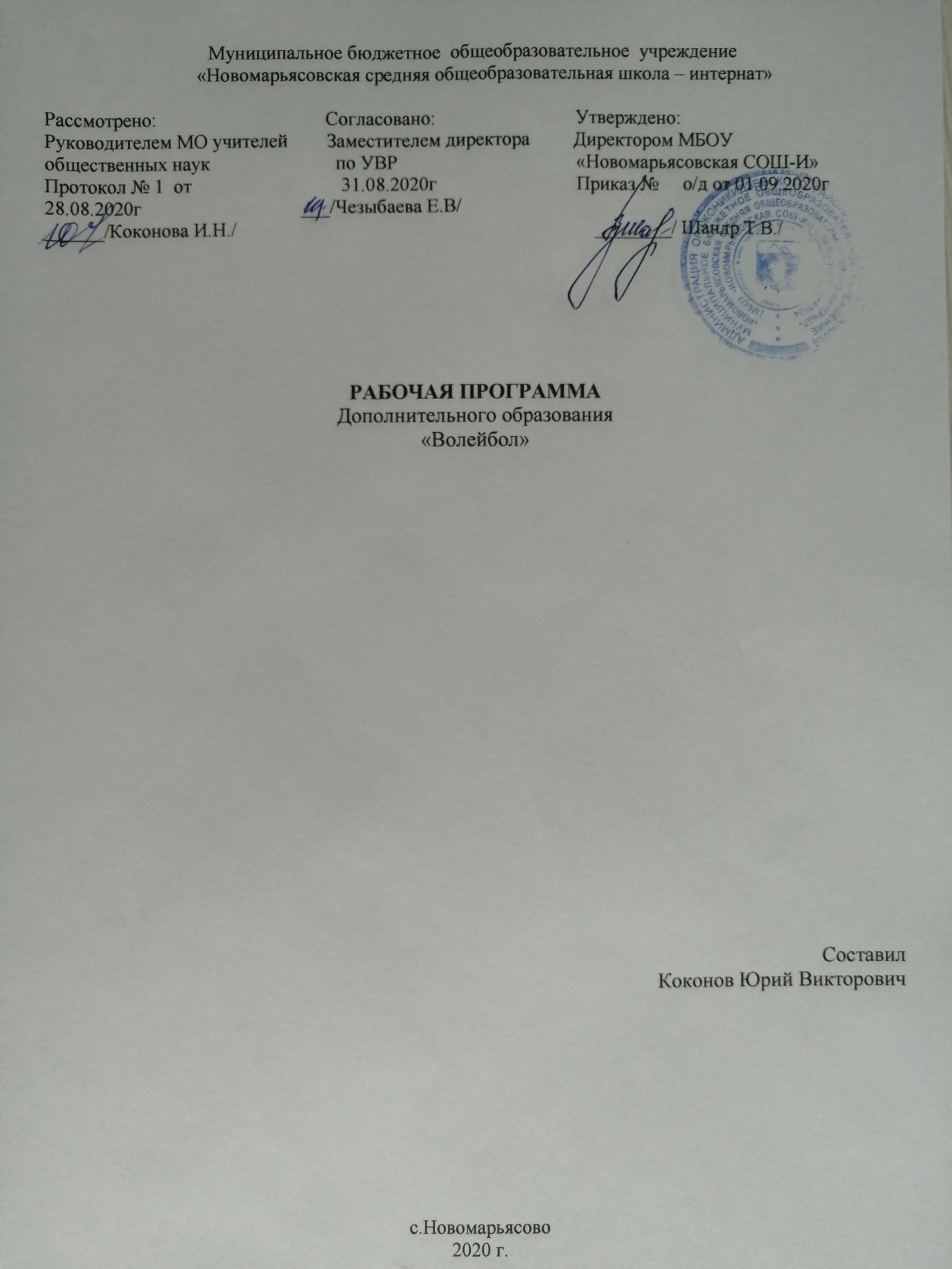 Пояснительная записка.Рабочая программа разработана на основании: федерального государственного образовательного стандарта основного общего образования второго поколения; ООП МБОУ «Новомарьясовская СОШ-И».    Неотъемлемой частью физического развития и становления как личности в подростковом периоде является физическое воспитание школьников. Одним из средств физического воспитания являются спортивные игры. Одной из самых популярных спортивных игр, получивших широкое распространение, в том числе и в быту, является волейбол.     Волейбол - один из наиболее увлекательных, массовых видов спорта. Его отличает богатое и разнообразное двигательное содержание. Чтобы играть в волейбол, необходимо уметь быстро бегать, высоко прыгать. Мгновенно менять направление и скорость движения, обладать силой, ловкостью и выносливостью. Занятия волейболом улучшают работу сердечнососудистой и дыхательной системы, укрепляют костную систему, развивают подвижность суставов,  увеличивают силу и эластичность мышц.      Постоянное взаимодействие с мячом способствует улучшению глубинного и периферического зрения, точности и ориентировке в пространстве. Развивается мгновенная реакция на зрительные и слуховые сигналы. Игра в волейбол требует от занимающихся максимального проявления физических возможностей, волевых усилий и умение пользоваться приобретенными навыками. Проявляются положительные эмоции: жизнерадостность, бодрость, желание победить. Развивается чувство ответственности, коллективизма, скорость принятия решений. Благодаря своей эмоциональности игра в волейбол представляет собой средство не только физического развития, но и активного отдыха.  Широкому распространению волейбола содействует несложное оборудование: небольшая площадка, сетка, мяч.Рабочая программа внеурочной деятельности по спортивно-оздоровительной направленности «Волейбол» для учащихся 7-11 классов разработана  на основе:Цели и задачи 
Программа спортивно-оздоровительного направления  «Волейбол»  во внеурочной деятельности  для учащихся старших  классов,  соотносящаяся  с Государственным стандартом и концепцией образования,  по своему содержательному наполнению ориентируется на укрепление здоровья учащихся,  целью,  которой является:способствовать  всестороннему физическому развитию;способствовать вовлечению учащихся в двигательную деятельность.В соответствии с целями данной программы  можно сформулировать три группы задач, направленных на достижение личностных, предметных и метапредметных результатов.Основные задачи:1.Оздоровительная  задача.Укрепление здоровья.Совершенствование  физического развития.2.Образовательная задача.Обучение  основам техники и тактики игры волейбол.Развитие основных физических качеств: силы, быстроты, выносливости, координации и гибкости;Формирование у занимающихся необходимых теоретических знаний в области физической культуры  для самостоятельного использования их в повседневной жизни.3.Воспитательная задача.Формирование у занимающихся устойчивого интереса к занятиям волейболом.Воспитание моральных и волевых качеств.Программа курса волейбол для учащихся 7-11 классов рассчитана на один год,  70 часа, при 2-х разовых занятиях в неделю. Включает в себя теоретическую и практическую часть. В теоретической части рассматриваются вопросы техники и тактики игры в волейбол. В практической части углублено изучаются технические приемы и тактические комбинации. В занятиях с учащимися целесообразно акцентировать внимание на комбинированные упражнения, технику передач и учебно-тренировочные игры, поэтому на эти разделы программы отводится большее количество часов. Планируемые результаты освоения учебной дисциплины.Личностные результаты:- дисциплинированность, трудолюбие, упорство в достижении поставленных целей;-умение управлять своими эмоциями в различных ситуациях;-умение оказывать помощь своим сверстникам.Метапредметные результаты:-определять наиболее эффективные способы достижения результата;-умение находить ошибки при выполнении заданий и уметь их исправлять;-умение объективно оценивать результаты собственного труда,находить возможности и способы их улучшения.Предметные результаты:-формирование знаний о волейболе и его роли в укреплении здоровья;- умение рационально распределятьсвоё время в режиме дня, выполнять утреннюю зарядку;- умение вести наблюдение за показателями своего физического развитияДанная программа  делает  акцент на формирование у учащихся активистской культуры здоровья и предполагает:потребность в систематических занятиях спортом, регулярном участии в спортивных соревнованиях, стремление показывать как можно более высокие результаты на соревнованиях;умение использовать полученные знания для успешного выступления на соревнованиях;спортивный образ (стиль) жизни, предусматривающий активные занятия спортом и регулярное участие в спортивных соревнованиях;стремление индивида вовлечь в занятия волейболом  свое ближайшее окружение (семью, друзей, коллег и т.д.).Программа курса волейбол для учащихся 7-11 классов рассчитана на один год,  55 часов, при 2-х разовых занятиях в неделю по 40 минут. Включает в себя теоретическую и практическую часть. В теоретической части рассматриваются вопросы техники и тактики игры в волейбол. В практической части углублено изучаются технические приемы и тактические комбинации. В занятиях с учащимися целесообразно акцентировать внимание на комбинированные упражнения, технику передач и учебно-тренировочные игры, поэтому на эти разделы программы отводится большее количество часов. Содержание учебной дисциплины.	Основы знаний (теоретическая часть):Основы истории развития волейбола в России;Сведения о строении и функциях организма человека;Правила игры в волейбол (пионербол);Места занятий, инвентарь.Общефизическая подготовка (практическая часть):Строевые упражнения;Гимнастические упражнения;Легкоатлетические упражнения;Подвижные и спортивные игры.Специальная физическая подготовка (практическая часть):Упражнения для привития навыков быстроты ответных действий;Подвижные игры;Упражнения для развития прыгучести;Упражнения для развития качеств, необходимых при приемах и передачах мяча;Упражнения для развития качеств, необходимых при выполнении подач мяча;Техника нападения (практическая часть):Перемещения и стойки;Действия с мячом. Передачи мяча;Техника защиты:Действия без мяча: скачек вперед, остановка прыжком, сочетание способов перемещений и остановок.Тактическая подготовка. Тактика нападения:Индивидуальные действияКомандные действияТактика защиты:Индивидуальные действияКомандные действияКонтрольные игры и соревнования: теоретическая частьПравила соревнованийпрактическая часть:Соревнования по подвижным играм с элементами волейболаУчебно-тренировочные игрыКалендарно – тематическое планирование.№ занятияКолич. часовТемыДата проведенияДата проведенияДата проведенияДата проведения№ занятияКолич. часовТемыпланпланфактфакт№11История развития волейбола06.1006.10№21Правила игры и методика судейства08.1008.10№3-42Техническая подготовка волейболиста 13.1015.1013.1015.10№5-62Техника игры в волейбол 20.1022.1020.1022.10№7-82Физическая подготовка 27.1029.1027.1029.10№91Методика тренировки волейболистов03.1103.11Изучение техники игры в волейбол техника нападения:Изучение техники игры в волейбол техника нападения:Изучение техники игры в волейбол техника нападения:Изучение техники игры в волейбол техника нападения:Изучение техники игры в волейбол техника нападения:Изучение техники игры в волейбол техника нападения:Изучение техники игры в волейбол техника нападения:№101Стартовые стойки05.1105.1105.11№111Освоение техники перемещений, стоек волейболиста в нападении10.1110.1110.11№121Освоение техники перемещений, стоек волейболиста в защите12.1112.1112.11Обучение техники подачи мяча:Обучение техники подачи мяча:Обучение техники подачи мяча:Обучение техники подачи мяча:Обучение техники подачи мяча:Обучение техники подачи мяча:Обучение техники подачи мяча:№13-142Обучение технике нижней прямой подачи17.1119.11№15-162Обучение технике нижней боковой подачи24.1126.11№17-182Обучение технике верхней прямой подачи01.1203.12№19-202Обучение техники верхней боковой подаче08.1210.12№211Обучение укороченной подачи15.12№22-232Обучения технике верхних передач17.1222.12№24-252Обучения технике передач в прыжке (отбивание кулаком выше верхнего края сетки).24.1212.01№26-272Обучение технике передач снизу14.0119.01№28-292Обучение технике нападающих ударов  21.0126.01Техника защиты:Техника защиты:Техника защиты:Техника защиты:Техника защиты:Техника защиты:Техника защиты:№30-312Обучение технике приема подач 28.0102.0228.0102.0228.0102.02№32-332Обучение технике приема мяча с падением04.0209.0204.0209.0204.0209.02№34-352Обучение технике блокирования (подвижное, неподвижное)11.0216.0211.0216.0211.0216.02Изучение тактики игры в волейболТактика нападения:Изучение тактики игры в волейболТактика нападения:Изучение тактики игры в волейболТактика нападения:Изучение тактики игры в волейболТактика нападения:Изучение тактики игры в волейболТактика нападения:Изучение тактики игры в волейболТактика нападения:Изучение тактики игры в волейболТактика нападения:№36-372Обучение и совершенствование индивидуальных действий18.0225.02№381Обучение индивидуальным тактическим действиям02.03Тактика защиты:Тактика защиты:Тактика защиты:Тактика защиты:Тактика защиты:Тактика защиты:Тактика защиты:№39-402Обучение и совершенствование индивидуальных действий 04.0309.0304.0309.0304.0309.03№41-42  2Обучения индивидуальным тактическим действиям при выполнении первых передач на удар11.0316.0311.0316.0311.0316.03№431Обучения тактике нападающих ударов18.0318.0318.03№441Обучение индивидуальным тактическим действиям блокирующего игрока23.0323.0323.03№45-462Обучение отвлекающим действиям при нападающем ударе25.0330.0325.0330.0325.0330.03№471Обучение групповым действиям в защите внутри линии и между линиями01.0401.0401.04№481Применение элементов гимнастики и акробатики в тренировке волейболистов06.0406.0406.04№491Применение элементов баскетбола в занятиях и тренировке волейболистов08.0408.0408.04№50-512Обучения индивидуальным тактическим действиям при приеме подач13.0415.0413.0415.0413.0415.04№521Обучения взаимодействиям нападающего и пасующего20.0420.0420.04№53-542Обучение групповым действиям в нападении через игрока передней линии22.0427.0422.0427.0422.0427.04№552Обучение командным действиям в нападении29.0429.0429.04